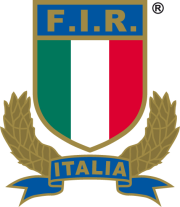 DOMANDA PARTECIPAZIONE AI CORSI ALLENATORI  2023/2024COGNOME ……………….…………………….. NOME ……………………..……………….....NATO A …….………………………..…………………….…………. IL ….. / …… / ……..……ABITANTE ………………………………………………….... PR ………. C A P …….….….….VIA / P.ZZA ………………..…………………………………………….…………. N. ……...…...CELL.….…..….…………………....…..…...E-MAIL ……..…………….……..……..…......……TESS. F.I.R. ………….. SOCIETA’ …………………………………………………..……..……QUALIFICA F.I.R. …….….…….......... PROFESSIONE ……………..…….……………….…CORSO RICHIESTO	                       Luogo       Data	   Euro CORSO 1 PREPAR. FISICI  “Adolescenti” - FORMIA   dal 22/1 al 25/1/2024    360.00(costi di vitto e alloggio compresi nella quota) CORSO 2 PREPAR. FISICI “Adulti” LIGNANO SABB.   dal 12/2 al 15/2/2024   360.00(costi di vitto e alloggio compresi nella quota)	         FIRMA …………….………………………………………Per il corso 1 ALLEGARE:Diploma di Laurea Scienze Motorie o ISEF o  iscrizione al 2° anno.COPIA DELLA RICEVUTA DI VERSAMENTO SUL C/C POSTALE n: 69974004 INTESTATO A: F.I.R. – Stadio Olimpico – Curva Nord – Foro Italico – 00135 ROMA. Oppure bonifico bancario intestato alla F.I.R. cod. IBAN n. IT42 X076 0103 2000 0006 9974 004. Per il corso 2 ALLEGARE:Diploma di Laurea Scienze Motorie o ISEF.Lettera di presentazione della società in cui si svolge attività.CV personale attività rugbistiche svolte.COPIA DELLA RICEVUTA DI VERSAMENTO SUL C/C POSTALE n: 69974004 INTESTATO A: F.I.R. – Stadio Olimpico – Curva Nord – Foro Italico – 00135 ROMA. Oppure bonifico bancario intestato alla F.I.R. cod. IBAN n. IT42 X076 0103 2000 0006 9974 004. INVIARE la domanda e i documenti alla F.I.R. per E-Mail a: centrostudi@federugby.it
almeno 10 giorni prima della data di inizio del corso.